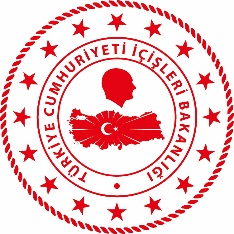 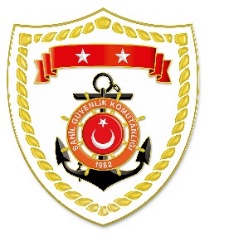 SG Ege Deniz Bölge KomutanlığıS.NUTARİHTESPİTUYGULANAN İDARİ PARA CEZASI MİKTARI (TL)CEZANIN KESİLDİĞİİL/İLÇE-MEVKİİAÇIKLAMA108 Mart 2023BAGİS cihaz arızasını bildirmemek11.256AYDIN/Kuşadası 1 işlemde 11.256 TL idari para cezası uygulanmıştır.